Atomic Energy Education Society – Distance Learning ProgrammeClass – VI                                                                         Subject – Mathematics Chapter – 9: DATA HANDLING        Handout – Module 2/3Other methods of organising the dataLet us observe and understand picture representation of data in order to answer the question on data at a glanceWe can answer many questions by just studying the diagram. Pictures visually help us to understand the data. This picture representation is a pictograph.PictographA pictograph represents data through pictures of objects. It helps answer the questions on the data at a glance.Pictographs are often used by dailies and magazines to attract readers attentionIt requires some practice to understand the information given by a pictograph.Interpretation of pictographA pictograph represents data in the form of pictures, objects or parts of objects. We can also interpret a pictograph and answer the related questions.Different types of information can be obtained from  a pictographDrawing a pictographPictographs can be drawn using symbols to represent a certain number of items or thingsSometimes, a symbol may represent multiple units and may be difficult to draw. Instead of it we can use simpler symbolsNow let us draw and interpret a pictograph-Students of Class VI in a school were given a task to count the number of articles made of different materials in the school. The information collected by them is represented as follows: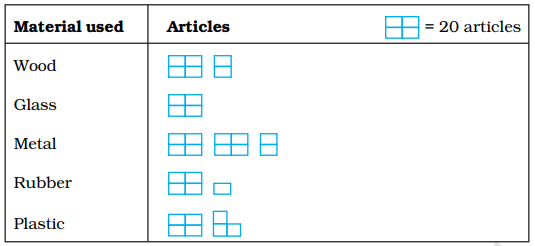 Which material is used in maximum number of articles?  MetalWhich material is used in minimum number of articles? GlassWhat is the total number of articles counted by the students?160                                        ^*^*^*^*^*^*^*^*^Material usedNo. of articlesWood30Glass20Metal50Rubber25Plastic35